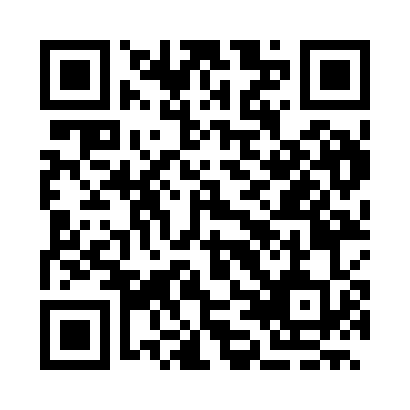 Prayer times for Armenite, BulgariaMon 1 Apr 2024 - Tue 30 Apr 2024High Latitude Method: Angle Based RulePrayer Calculation Method: Muslim World LeagueAsar Calculation Method: HanafiPrayer times provided by https://www.salahtimes.comDateDayFajrSunriseDhuhrAsrMaghribIsha1Mon5:237:011:235:527:469:182Tue5:216:591:235:537:479:193Wed5:196:571:225:547:489:204Thu5:176:551:225:557:499:225Fri5:156:541:225:557:509:236Sat5:136:521:215:567:519:257Sun5:116:501:215:577:539:268Mon5:096:491:215:587:549:289Tue5:076:471:215:597:559:2910Wed5:056:451:205:597:569:3111Thu5:026:441:206:007:579:3212Fri5:006:421:206:017:589:3413Sat4:586:401:196:028:009:3514Sun4:566:391:196:028:019:3715Mon4:546:371:196:038:029:3816Tue4:526:351:196:048:039:4017Wed4:506:341:196:048:049:4118Thu4:486:321:186:058:059:4319Fri4:466:301:186:068:069:4520Sat4:446:291:186:078:089:4621Sun4:426:271:186:078:099:4822Mon4:406:261:186:088:109:4923Tue4:386:241:176:098:119:5124Wed4:366:231:176:098:129:5325Thu4:346:211:176:108:139:5426Fri4:326:201:176:118:149:5627Sat4:306:181:176:118:169:5828Sun4:286:171:176:128:179:5929Mon4:266:151:166:138:1810:0130Tue4:246:141:166:138:1910:03